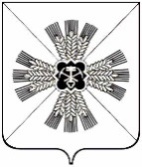 РОССИЙСКАЯ ФЕДЕРАЦИЯКЕМЕРОВСКАЯ ОБЛАСТЬ-КУЗБАССПРОМЫШЛЕННОВСКИЙ МУНИЦИПАЛЬНЫЙ ОКРУГСОВЕТ НАРОДНЫХ ДЕПУТАТОВПРОМЫШЛЕННОВСКОГО МУНИЦИПАЛЬНОГО ОКРУГА1-й созыв, 20-е заседаниеРЕШЕНИЕот 21.04.2021 № 264пгт. ПромышленнаяОб итогах работы ГБУ КО «Промышленновская станция по борьбе с болезнями животных» за 2020 годЗаслушав информацию главного эпизоотолога ГБУ КО «Промышленновская станция по борьбе с болезнями животных»                       О.А. Сенафонкиной об итогах работы ГБУ КО «Промышленновская станция по борьбе с болезнями животных» за 2020 год, руководствуясь         ст. 27 Устава муниципального образования Промышленновского муниципального округа Кемеровской области - Кузбасса, Совет народных депутатов Промышленновского муниципального округаРЕШИЛ:1. Информацию главного эпизоотолога ГБУ КО «Промышленновская станция по борьбе с болезнями животных» О.А. Сенафонкиной об итогах работы ГБУ КО «Промышленновская станция по борьбе с болезнями животных» за 2020 год принять к сведению.2. Настоящее решение разместить на официальном сайте администрации Промышленновского муниципального округа в сети Интернет.3. Контроль за исполнением настоящего решения возложить на комитет по вопросам местного самоуправления, правоохранительной деятельности и депутатской этике (Г.В. Кузьмина).4. Настоящее решение вступает в силу с даты подписания.  ПредседательСовета народных депутатов Промышленновского муниципального округа                        Е.А. ВащенкоГлаваПромышленновского муниципального округа                            Д.П. Ильин 